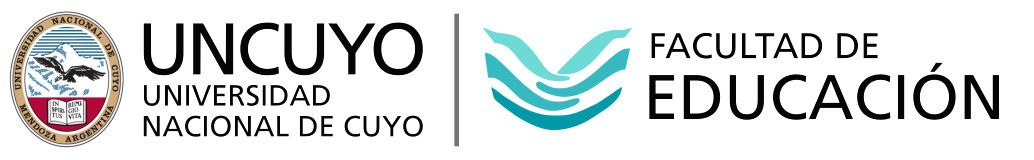                     							         Asociación Argentina de Profesionales     de la Discapacidad VisualPrimera ConvocatoriaXXIV JORNADAS ARGENTINAS DE TIFLOLOGÍAHomenaje al CORO POLIFÓNICO NACIONAL DE CIEGOSFORMULARIO DE INSCRIPCIÓNSolicito mi inscripción a las XXIV Jornadas Argentinas de TiflologíaNombre y Apellido: ................................................................................................DNI N°: ..................................................................................................................Domicilio: ...............................................................................................................Localidad: ........................................ Provincia: ....................................................Teléfono:............................ Fax:....................................E-mail:..............................En caso de pertenecer a una institución:Nombre de la entidad:............................................................................................ Cargo:..................................................................................................................... Domicilio: .................................................................................................................Teléfono:................................ Fax:..........................E-mail: ....................................Datos complementariosVidente:........................Ciego:............................ Disminuido Visual:.......................Necesita acompañante: Sí ................. No .................Socio de ASAERCA: Sí................... No................. 